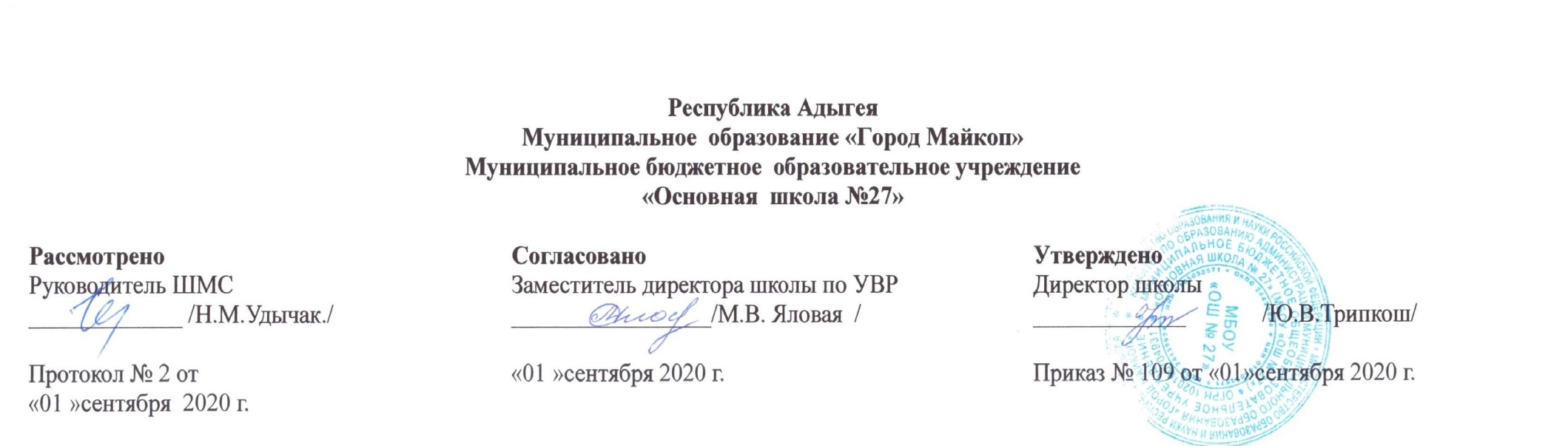 РАБОЧАЯ  ПРОГРАММАпо учебной дисциплине«РОДНОЙ ЯЗЫК (РУССКИЙ)»для обучающихся с ЗПР (Вариант 7.2.)Уровень обучения (класс)  начальное общее образование (4 класс).      Количество часов:    17             Учитель первой категории: Назарова Ольга ВикторовнаРабочая программа составлена в соответствии с ФГОС НОО обучающихсяс ограниченными возможностями здоровья (далее – ОВЗ),Федеральным законом «Об образовании в Российской Федерации» ис учетом Примерной адаптированной основной общеобразовательнойпрограммы начального общего образования(вариант 7.2) образовательной программой начальногообщего образования МБОУ «ОШ №27»г. Майкоп, 2020/2021 уч. год.СТРУКТУРА РАБОЧЕЙ ПРОГРАММЫ                    Пояснительная записка…...……………………………………………………………  4-9                                 Общая характеристика учебного предмета …………………………………….                                       Место курса в учебном плане. …………………………………... ......................                            1.Планируемые результаты изучения учебного предмета, курса………………..   10-19                                   Личностные, метапредметные и предметные  результаты освоения учебного                                      предмета……………………………………………………………………………                Оценка достижений планируемых результатов освоения программы  …                             2.Содержание курса………….. ………………………………………                             20-23                         3.Тематический план учебного курса…………………………………………………  23-24                        Приложение                             Календарно-тематическое планирование ………………………………… ………..  25-46                             Материально-техническое обеспечение……………………………………………     47ПОЯСНИТЕЛЬНАЯ ЗАПИСКАНастоящая рабочая программа по родному языку  (русскому) разработана как нормативно-правовой документ для организации учебного  процесса в 4 классе Муниципального бюджетного общеобразовательного учреждения «Основная школа № 27»Нормативно-правовой и документальной базой  программы по русскому языку являются:1.Федеральный закон от 29.12.2012   № 273-ФЗ  «Об образовании в Российской Федерации»;Приказы, утвержденные Министерством образования и науки Российской Федерации: - от 06.10.2009 № 373 «Об утверждении и введении в действие федерального государственного образовательного стандарта начального общего образования» (с изменениями и дополнениями ); - от 22 сентября 2011 г.№ 2357 «О внесении изменений в федеральный государственный образовательный стандарт начального общего образования, утверждённый приказом Министерства образования и науки Российской Федерации от 6 октября 2009 г.       № 373»; - от 30.08.2013 № 1015 «Об утверждении Порядка организации осуществления образовательной деятельности по основным общеобразовательным программам – образовательным программам начального общего, основного общего и среднего общего образования»; -  от 29 декабря 2014 г.№ 1643 «О внесении изменений в приказ Министерства образования и науки Российской Федерации от 06 октября 2009 г. № 373 «Об утверждении и введении в действие федерального государственного стандарта начального общего образования»;  -  от 18 мая 2020 № 249 «О внесении изменений в федеральный перечень учебников, рекомендуемых к использованию при реализации имеющих государственную аккредитацию образовательных программ начального общего, основного общего, среднего общего образования, утверждённый приказом Министерства просвещения Российской Федерации от 28 декабря 2018 г. № 345»;2. Письмо Министерства образования и науки Российской Федерации от 25.05.2015 г. № 08-761 «Об изучении предметных областей: «Основы религиозных культур и светской этики» и «Основы духовно-нравственной культуры народов России»;3. Постановление Главного государственного санитарного врача Российской Федерации от 29 декабря 2010 г. № 189 г. Москва «Об утверждении СанПиН 2.4.2.2821-10 «Санитарно-эпидемиологические требования к условиям и организации обучения в общеобразовательных учреждениях» (зарегистрировано в Минюсте РФ 3 марта 2011 г., регистрационный № 19993); 4. Закон Республики Адыгея от 27.12.2013 № 264 «Об образовании в Республике Адыгея»;5. Постановление Кабинета Министров Республики Адыгея от 24.07.2006 г. № 115 «О национально-региональном компоненте государственного образовательного стандарта»;6. Приказы, утвержденные Министерством образования и науки Республики Адыгея:7. Инструктивно-методические письма Министерства образования и науки Республики Адыгея: - от 04.07.2011 № 3378 «О примерных учебных (образовательных) планах и рекомендациях государственным и муниципальным общеобразовательным учреждениям Республики Адыгея, реализующим основную образовательную программу начального общего образования, по формированию учебных (образовательных) планов при переходе на федеральные государственные образовательные стандарты общего образования»;- от 27.02.2012 г.  № 859   «О новой редакции примерных учебных (образовательных) планов  государственных и муниципальных общеобразовательных учреждений Республики Адыгея, реализующих основную образовательную программу начального общего образования, при переходе на федеральные государственные образовательные стандарты общего образования - от 06.07.2011 № 3406 «О методических рекомендациях по организации внеурочной деятельности в государственных и муниципальных образовательных учреждениях Республики Адыгея, реализующих общеобразовательные программы начального общего образования»;- от 25.03.2014 № 1536 «О примерных учебных (образовательных) планах и рекомендациях государственным и муниципальным образовательным учреждениям Республики Адыгея, реализующим основную образовательную программу начального общего образования, по формированию учебных (образовательных) планов в соответствии с ФГОС НОО».Нормативно-правовой и документальной основой адаптированной образовательной программы обучающихся с ЗПР (вариант 7.2) являются: - Федеральный закон РФ  от 29.12.2012 № 273 ФЗ «Об образовании в Российской Федерации»;- Письмо Министерства образования и науки РФ от 07.06.2013 « ИР – 535 /07 «О коррекционном и инклюзивном образовании»;-Приказ Министерства образования и науки Российской Федерации от 30.08.2013 «Об утверждении Порядка организации и осуществления образовательной деятельности по основным общеобразовательным программам – образовательным программам начального общего, основного общего и среднего общего образования»; - Приказ Министерства образования и науки Российской Федерации от 19.12.2014        № 1599 «Об утверждении федерального государственного образовательного стандарта образования обучающихся с умственной отсталостью (интеллектуальными нарушениями)»; - Приказ Министерства образования и науки Российской Федерации от 19.12.2014        № 1598 «Об утверждении федерального государственного образовательного стандарта начального общего образования обучающихся с ограниченными возможностями здоровья»; Примерная адаптированная образовательная программа обучающихся с ЗПР (вариант 7.2); Постановление Главного государственного санитарного врача РФ от 10.07.2015 N 26 «Об утверждении СанПиН 2.4.2.3286-15 «Санитарно- эпидемиологические требования к условиям и организации обучения и воспитания в организациях, осуществляющих образовательную деятельность по адаптированным основным общеобразовательным программам для обучающихся с ограниченными возможностями здоровья» (вместе с «СанПиН 2.4.2.3286-15. Санитарно-эпидемиологические правила и нормативы...»); Данная  программа разработана   в соответствии с:Примерной программы начального общего образования по  родному языку (русскому)  (базовый уровень), 1-4 классы, авторов: О. М. Александрова, Л. А. Вербицкая, С. И. Богданов, Е. И. Казакова,  М. И. Кузнецова, Л. В. Петленко, В. Ю.  Романова, Л. А. Рябинина, О. В. СоколоваУчебным планом МБОУ «ОШ №27» на 2020/2021 учебный год;Основной  образовательной программой начального общего образования МБОУ « ОШ №27»  на 2020-2021 уч.год.Программа предназначена для обучающихся 4 класса с задержкой психического развития. Недоразвитие смысловой и произносительной стороны речи. Нарушение письма и чтения.В 2020-2021 учебном году в МБОУ «ОШ №27» такой диагноз по заключению ПМПК имеет один обучающийся 4 класса.   Обучающийся с ЗПР (вариант 7.2) получает интегрированное образование, полностью соответствующее по итоговым достижениям к моменту завершения обучения образованию сверстников. Программа учитывает особые образовательные потребности детей с ЗПР:- формирование основ умения учиться;- стимулирование развития познавательной активности;- осмысление ребенком приобретаемых в ходе обучения знаний;- организация процесса обучения с учетом специфики усвоения знаний, умений и навыков детьми с ЗПР («пошаговое» предъявление материала, дозированная помощь взрослого, использование методов и приемов, способствующих общему развитию ребенка)Срок освоения программы составляет 1 год (в соответствии с рекомендациями ЦПМПК). Цель реализации   программы – овладение учебной деятельностью, коррекция недостатков психофизического развития учащихся. Задачи: - овладение обучающейся учебной деятельностью, обеспечивающей формирование компетенций; -достижение планируемых результатов освоения АОП НОО с учётом индивидуальных образовательных потребностей. Программа учебного предмета «Родной язык (русский)» разработана для функционирующих в субъектах Российской Федерации образовательных организаций, реализующих наряду с обязательным курсом русского языка, изучение русского языка как родного языка обучающихся. Содержание программы ориентировано на сопровождение и поддержку начального курса русского языка, обязательного для изучения во всех школах Российской Федерации, и направлено на достижение результатов освоения начальной образовательной программы начального общего образования по русскому языку, заданных соответствующим федеральным государственным образовательным стандартом. В то же время цели курса русского языка в рамках образовательной области «Родной язык и литературное чтение на родном языке» имеют свою специфику, обусловленную дополнительным характером курса, а также особенностями функционирования русского языка в разных регионах Российской Федерации.    В соответствии с этим программа учебного предмета « Родной язык (русский)» направлена на достижение следующих целей:расширение представлений о русском языке как духовной, нравственной и культурной ценности народа; осознание национального своеобразия русского языка; формирование познавательного интереса, любви, уважительного отношения к русскому языку, а через него – к родной культуре; воспитание уважительного отношения к культурам и языкам народов России; овладение культурой межнационального общения;формирование первоначальных представлений о национальной специфике языковых единиц русского языка (прежде всего лексических и фразеологических единиц с национально-культурной семантикой), об основных нормах русского литературного языка и русском речевом этикете;совершенствование умений наблюдать за функционированием языковых единиц, анализировать и классифицировать их, оценивать их с точки зрения особенностей картины мира, отражённой в языке;совершенствование умений работать с текстом, осуществлять элементарный информационный поиск, извлекать и преобразовывать необходимую информацию;совершенствование коммуникативных умений и культуры речи, обеспечивающих владение русским литературным языком в разных ситуациях его использования; обогащение словарного запаса и грамматического строя речи; развитие потребности к речевому самосовершенствованию;приобретение практического опыта исследовательской работы по русскому языку, воспитание самостоятельности в приобретении знаний.     Задачи   учебного предмета «Родной язык (русский)»:Формирование первоначальных представлений о единстве и многообразии языкового и культурного пространства России, о языке как основе национального самосознания. Развитие диалогической и монологической устной и письменной речи на родном языке, коммуникативных умений, нравственных и эстетических чувств, способностей к творческой деятельности на родном языке.Наряду с общеобразовательными, ставятся и коррекционно-развивающие задачи:развитие фонематического восприятия, формирование лексико-грамматического строя устной речи, коррекция и предупреждение оптических, фонематических, лексических ошибок в письменной речи.Изучение наиболее трудных орфографических и грамматических тем предваряется накоплением устного речевого опыта, наблюдениями за явлениями языка и практическими языковыми обобщениями.В обучении детей с ЗПР следует полностью руководствоваться задачами, поставленными перед общеобразовательной школой, а также постоянно иметь в виду специфические задачи: формирование фонематического восприятия, звукового анализа и синтеза, уточнение и обогащение словарного запаса путём расширения непосредственных представлений об окружающем мире; развитие связной речи; формирование интереса к родному языку, навыков учебной работы; усвоение приёмов умственной деятельности, необходимых для овладения начальным курсом русского языка.Педагогическая характеристика обучающихся с ОВЗ (ЗПР).По заключению ЦПМПК в 4  классе обучается 1 ученик, имеющий статус обучающегося с ограниченными возможностями здоровья.(ЗПР)Заключения и рекомендации психолого-медико-педагогической комиссии: Задержанное психическое развитие. Недоразвитие смысловой и произносительной стороны речи. Нарушение письма и чтения.Рекомендовано: обучение по адаптированной основной общеобразовательной программе начального образования для детей с задержкой психического развития. Вариант 7.2Данное обучение предполагает, что обучающийся с ЗПР получает образование, полностью соответствующее по итоговым достижениям к моменту завершения обучения образованию сверстников с нормальным развитием, находясь в их среде и в те же сроки обучения.Обучение по программе «Школа России».   Категория обучающихся с ЗПР - наиболее многочисленная среди детей с ограниченными возможностями здоровья (ОВЗ) и неоднородная по составу группа школьников. Обучающийся испытывает в той или иной степени выраженные затруднения в усвоении учебных программ, обусловленные недостаточными познавательными способностями, специфическими расстройствами психологического развития (школьных навыков, речи и др.). Отмечаются нарушения речевой и мелкой ручной моторики, зрительного восприятия и пространственной ориентировки, умственной работоспособности и эмоциональной сферы.            Произвольность, самоконтроль, саморегуляция в поведении и деятельности сформированы недостаточно. Обучаемость удовлетворительная, но часто избирательная и неустойчивая, зависящая от уровня сложности и субъективной привлекательности вида деятельности, а также от актуального эмоционального состояния.У обучающегося специфическое расстройство чтения, письма, арифметических навыков (дислексия, дисграфия, дискалькулия), а так же выраженные нарушения внимания и работоспособности, нарушения со стороны двигательной сферы, препятствующие освоению программы в полном объеме.Учитывая все эти трудности, в классе большое значение придается практической направленности обучения, учету возрастных и индивидуальных особенностей детей, реализации дифференцированного подхода в обучении.Для работы, над выше перечисленными недостатками в ходе уроков проводится коррекционная работа: упражнения на развитие памяти, внимания, воображения, мышления, восприятия. Используются коррекционные технологии: игровые, проектные, здоровьесберегающие, личностно – ориентированные, информационные.    Коррекционная работа:новый материал следует преподносить предельно развёрнуто; значительное место отводить практической деятельности учащихся;систематически повторять пройденный материал для закрепления ранее изученного и для полноценного усвоения нового;используемый словарный материал уточнять, пополнять, расширять путём соотнесения с предметами и явлениями окружающего мира, с их признаками и т.д.;выполнение письменных заданий предварять анализом языкового материала с целью предупреждения ошибок.Все эти требования сочетаются с индивидуальным подходом к ребёнку, учитывающим уровень его подготовленности, особенности личности, работоспособность, внимание, целенаправленность при выполнении заданий.Обучение родному (русскому языку) детей с задержкой развития носит элементарно-практический характер и направлено на разрешение следующих основных задач:научить школьников правильно и осмысленно читать доступный их пониманию текст;выработать достаточно прочные навыки грамотного письма;научить последовательно и правильно излагать свои мысли в устной и письменной форме;повысить уровень общего развития учащихся;формировать нравственные качества школьников.Специальной задачей обучения родному (русскому языку) является коррекция речи и мышления школьников. Обучение проводится с опорой на зрительное восприятие, используются иллюстрации, схемы, модели для объяснения учебного материала.   	ОБЩАЯ ХАРАКТЕРИСТИКА УЧЕБНОГО ПРЕДМЕТА.	          Русский язык является государственным языком Российской Федерации, средством межнационального общения и объединения народов России. Изучение  русского языка и владение им – могучее средство приобщения к духовному богатству русской культуры и литературы, основной путь приобщения к культурно-историческому опыту человечества.   Одновременно с этим русский язык является родным языком русского народа, основой его духовной культуры. Родной язык связывает поколения, обеспечивает преемственность и постоянное обновление национальной культуры.   Роль  учебного предмета  « Родной язык (русский)»  состоит  в том, что,  выполняя свои базовые функции общения и выражения мысли, обеспечивает межличностное и социальное взаимодействие людей, участвует в формировании самосознания и мировоззрения личности, является важнейшим средством хранения и передачи информации, культурных традиций и истории.    Значимость учебного предмета  « Родной язык (русский)» заключается в том, что  приобщение обучающихся к фактам русской языковой истории в связи с историей русского народа, формирование преставлений школьников о сходстве и различиях русского и других языков в контексте богатства и своеобразия языков, национальных традиций и культур народов России и мира; расширение представлений о русской языковой картине мира, о национальном языке как базе общезначимых нравственно-интеллектуальных ценностей, поведенческих стереотипов и т.п., что способствует воспитанию патриотического чувства, гражданственности, национального самосознания и уважения к языкам и культурам других народов нашей страны и мира.   Высокий уровень владения родным языком определяет способность аналитически мыслить, успешность в овладении способами интеллектуальной деятельности, умениями убедительно выражать свои мысли и точно понимать мысли других людей, извлекать и анализировать информацию из различных текстов. Как средство познания действительности русский родной язык обеспечивает развитие интеллектуальных и творческих способностей ребёнка, развивает его абстрактное мышление, память и воображение, формирует навыки самостоятельной учебной деятельности, самообразования и самореализации личности. Обучение русскому родному языку совершенствует нравственную и коммуникативную культуру ученика.    Содержание учебного предмета  «Родной язык (русский)» направлено на удовлетворение потребности обучающихся в изучении родного языка как инструмента познания национальной культуры и самореализации в ней. Учебный предмет «Родной язык( русский)» не ущемляет права тех обучающихся, которые изучают иные (не русский) родные языки, поэтому учебное время, отведённое на изучение данной дисциплины, не может рассматриваться как время для углублённого изучения основного курса   «Русский язык».    В содержании учебного предмета «Родной язык (русский)» предусматривается расширение сведений, имеющих отношение не к внутреннему системному устройству языка, а к вопросам реализации языковой системы в речи‚ внешней стороне существования языка: к многообразным связям русского языка с цивилизацией и культурой, государством и обществом. Программа учебного предмета отражает социокультурный контекст существования русского языка, в частности те языковые аспекты, которые обнаруживают прямую, непосредственную культурно-историческую обусловленность.    Содержание  учебного предмета  «Родной язык (русский)» направлено на формирование представлений о языке как живом, развивающемся явлении, о диалектическом противоречии подвижности и стабильности как одной из основных характеристик литературного языка.  Учебный  предмет  «Родной язык (русский)» предусматривает расширение межпредметного взаимодействия в обучении русскому родному языку не только в филологических образовательных областях, но и во всём комплексе изучаемых дисциплин естественно-научного и гуманитарного циклов.МЕСТО КУРСА В УЧЕБНОМ ПЛАНЕ.В соответствии с Образовательной программой школы на изучение родного  языка (русского) в 4 классе отводится 17 ч ЦЕННОСТНЫЕ ОРИЕНТИРЫ СОДЕРЖАНИЯ   КУРСА.Одним из результатов обучения родному языку является решение задач воспитания - осмысление и интериоризация (присвоение) младшими школьниками  системы ценностей.    Ценность жизни и человека - осознание ответственности за себя и других сохранение природы как среды обитания.   Ценность общения - понимание важности общения как значимой составляющей жизни общества, как одного из основополагающих элементов культуры.    Ценность добра и истины - осознание себя как части мира, в котором люди соединены бесчисленными связями, основывается на признании постулатов нравственной жизни, выраженных в заповедях мировых религий и некоторыми атеистами (например, поступай так, как ты бы хотел, чтобы поступали с тобой; не говори неправды; будь милосерден и т.д.).    Ценность семьи - понимание важности семьи в жизни человека, взаимопонимание и взаимопомощь своим родным; осознание своих корней; уважительное отношение к старшим, их опыту, нравственным идеалам.    Ценность труда и творчества - признание труда как необходимой составляющей жизни человека, творчества как вершины, которая доступна любому человеку в своей области.    Ценность социальной солидарности - обладание чувствами справедливости, милосердия, чести, достоинства по отношению к себе и к другим людям.    Ценность гражданственности и патриотизма - осознание себя как члена общества; желание служить Родине, своему народу; любовь к природе своего края и страны, восхищение культурным наследием предшествующих поколений.1.ПЛАНИРУЕМЫЕ РЕЗУЛЬТАТЫ ОСВОЕНИЯ ПРОГРАММ НАЧАЛЬНОГО ОБРАЗОВАНИЯ И МОДЕЛИ ИНСТРУМЕНТАРИЯ ДЛЯ ОЦЕНКИ ДОСТИЖЕНИЯ.	Родной язык (русский),  4 класс.	ЛИЧНОСТНЫЕ, МЕТАПРЕДМЕТНЫЕ И ПРЕДМЕТНЫЕ РЕЗУЛЬТАТЫОСВОЕНИЯ УЧЕБНОГО ПРЕДМЕТАЛичностные результаты:- представление о русском языке как духовной, нравственной и культурной ценности народа; осознание национального своеобразия русского языка; познавательный интерес и уважительное отношение к русскому языку, а через него – к родной культуре; ответственное отношение к сохранению и развитию родного языка;- осознание роли русского родного языка в жизни общества и государства, в современном мире, осознание роли русского родного языка в жизни человека, осознание языка как развивающегося явления, взаимосвязи исторического развития языка с историей общества, осознание национального своеобразия, богатства, выразительности русского родного языка; - представление о речевом идеале; стремление к речевому самосовершенствованию; способность анализировать и оценивать нормативный, этический и коммуникативный аспекты речевого высказывания;- увеличение продуктивного, рецептивного и потенциального словаря; расширение круга используемых языковых и речевых- представление о русском языке как духовной, нравственной и культурной ценности народа; осознание национального своеобразия русского языка; познавательный интерес и уважительное отношение к русскому языку, а через него – к родной культуре; ответственное отношение к сохранению и развитию родного языка;Метапредметные результаты:Регулятивные:адекватно воспринимать оценку учителя;вносить необходимые дополнения, исправления в свою работу;в сотрудничестве с учителем ставить конкретную учебную задачу на основе соотнесения того, что уже известно и усвоено, и того, что еще неизвестно;составлять план решения учебной проблемы совместно с учителем;в диалоге с учителем вырабатывать критерии оценки и определять степень успешности своей работы и работы других в соответствии с этими критериями.Познавательные:осуществлять поиск необходимой информации для выполнения учебных заданий, используя справочные материалы;моделировать различные языковые единицы (слово, предложение);использовать на доступном уровне логические приемы мышления (анализ, сравнение, классификацию, обобщение)выделять существенную информацию из небольших читаемых текстов;вычитывать все виды текстовой информации: фактуальную, подтекстовую, концептуальную;пользоваться словарями, справочниками;строить рассуждения;перерабатывать и преобразовывать информацию из одной формы в другую (составлять план, таблицу, схему); пользоваться разными видами чтения: изучающим, просмотровым, ознакомительным.Коммуникативные:вступать в диалог (отвечать на вопросы, задавать вопросы, уточнять непонятное);договариваться и приходить к общему решению, работая в паре;участвовать в коллективном обсуждении учебной проблемы;строить продуктивное взаимодействие и сотрудничество со сверстниками и взрослыми;выражать свои мысли с соответствующими возрасту полнотой и точностью;быть терпимыми к другим мнениям, учитывать их в совместной работе;оформлять свои мысли в устной и письменной форме с учетом речевых ситуаций;адекватно использовать речевые средства для решения различных коммуникативных задач;владеть монологической и диалогической формами речи.ПредметныеФормирование первоначальных представлений о единстве и многообразии языкового и культурного пространства России, о языке как основе национального самосознания.Понимание обучающимися того, что язык представляет собой явление национальной культуры и основное средство человеческого общения; осознание значения русского языка как государственного языка Российской Федерации, языка межнационального общения.Сформированность позитивного отношения к правильной устной и письменной речи как показателям общей культуры и гражданской позиции человека.Овладение первоначальными представлениями о нормах русского языка (орфоэпических, лексических, грамматических, орфографических, пунктуационных) и правилах речевого этикета.Формирование умения ориентироваться в целях, задачах, средствах и условиях общения, выбирать адекватные языковые средства для успешного решения коммуникативных задач при составлении несложных монологических высказываний и письменных текстов.Осознание безошибочного письма как одного из проявлений собственного уровня культуры, применение орфографических правил и правил постановки знаков препинания при записи собственных и предложенных текстов. Владение умением проверять написанное.Овладение учебными действиями с языковыми единицами и формирование умения использовать знания для решения познавательных, практических и коммуникативных задач.Освоение первоначальных научных представлений о системе и структуре русского языка: фонетике и графике, лексике, словообразовании (морфемике), морфологии и синтаксисе; об основных единицах языка, их признаках и особенностях употребления в речи ,отражающими существенные связи и отношения между объектами ОЦЕНКА ДОСТИЖЕНИЙ ПЛАНИРУЕМЫХ РЕЗУЛЬТАТОВ ОСВОЕНИЯ ПРОГРАММЫ.  Система оценки достижения планируемых результатов освоения основной образовательной программы начального общего образования предполагает комплексный подход к оценке результатов образования, позволяющий вести оценку достижения обучающимися всех трёх групп результатов образования: личностных, метапредметных и предметных. Система оценки предусматривает уровневый подход к представлению планируемых результатов и инструментарию для оценки их достижения. Согласно этому подходу за точку отсчёта принимается не «идеальный образец», отсчитывая от которого «методом вычитания» и фиксируя допущенные ошибки и недочёты формируется сегодня оценка ученика, а необходимый для продолжения образования и реально достигаемый большинством обучающихся опорный уровень образовательных достижений. Достижение этого опорного уровня интерпретируется как безусловный учебный успех ребёнка, как исполнение им требований ФГОС НОО. А оценка индивидуальных образовательных достижений ведётся «методом сложения», при котором фиксируется достижение опорного уровня и его превышение. Это позволяет поощрять продвижения обучающихся, выстраивать индивидуальные траектории движения с учётом зоны ближайшего развития. Оценка личностных результатов представляет собой оценку достижения обучающимися планируемых результатов в их личностном развитии, представленных в разделе «Личностные учебные действия» программы . Основным объектом оценки личностных результатов служит сформированность универсальных учебных действий, включаемых в следующие три основных блока:самоопределение — сформированность внутренней позиции обучающегося — принятие и освоение новой социальной роли обучающегося; становление основ российской гражданской идентичности личности как чувства гордости за свою Родину, народ, историю и осознание своей этнической принадлежности; развитие самоуважения и способности адекватно оценивать себя и свои достижения, видеть сильные и слабые стороны своей личности;смыслообразование — поиск и установление личностного смысла (т. е. «значения для себя») учения обучающимися на основе устойчивой системы учебно-познавательных и социальных мотивов, понимания границ того, «что я знаю»,и того, «что я не знаю», и стремления к преодолению этого разрыва;морально-этическая ориентация — знание основных моральных норм и ориентация на их выполнение на основе понимания их социальной необходимости; способность к моральной децентрации — учёту позиций, мотивов и интересов участников моральной дилеммы при её разрешении; развитие этических чувств — стыда, вины, совести как регуляторов морального поведения.Оценка метапредметных результатов представляет собой оценку достижения планируемых результатов освоения рабочей программы , описанных в  «Регулятивные универсальные учебные действия», «Коммуникативные универсальные учебные действия», «Познавательные универсальные учебные действия» программы формирования универсальных учебных действий у обучающихся на уровне начального общего образования. Контроль за уровнем достижений учащихся 4 класса по русскому языку проводится в форме письменных работ. Количество   контрольных работ – 3, мини-сочинений - 1, проектов – 2.Критерии оценки устных ответов: 1. Проверка и оценка устных ответов.Устный опрос является важным способом учёта знаний, умений и навыков учащихся начальных классов по данным разделам.  При  оценке устных ответов во внимание принимается следующие критерии:1)   полнота и правильность ответа;2) степень осознанности усвоения излагаемых знаний;3) последовательность изложения и культура речи.Полный ответ ученика должен представлять  собой связное высказывание на заданную учителем тему и свидетельствовать об осознанном усвоении им изученного материала: умении подтверждать ответ (правила, определения) своими примерами, опознавать в тексте по заданию учителя те или иные грамматические категории (члены предложения, части речи, склонение,  падеж, род, и др.), слова на определённые правила, умении объяснять их написание, самостоятельно и правильно применять знания при выполнении практических упражнений, и прежде всего при проведении разного рода разборов слов (звукобуквенного, по составу, морфологического) и предложений.Уже в начальной стадии формирования речи младших школьников устные ответы их должны быть доказательными, в достаточной мере самостоятельными и правильными в речевом оформлении (соблюдена последовательность изложения мыслей, не нарушены нормы литературного языка в употреблении  слов, построении предложений и словосочетаний).Оценка «5» ставится, если ученик даёт полный и правильный ответ, обнаруживает осознанное усвоение программного материала, подтверждает ответ своими примерами, самостоятельно и правильно применяет знания при проведении анализа слов и предложений, распознавании в тексте изученных грамматических категорий, объяснении написания слов и употребления знаков препинания, отвечает связно, последовательно, без недочётов или допускает не более одной неточности в речи.Оценка «4»   ставится, если ученик даёт ответ, близкий к требованиям, установленным для, оценки «5», но допускает 1-2 неточности в речевом оформлении ответа, в подтверждении верно сформулированного правила примерами, при работе над текстом и анализе слов и предложений, которые легко исправляет сам или с небольшой помощью учителя.Оценка «3»  ставится, если ученик в целом обнаруживает понимание излагаемого материала, но отвечает неполно, по наводящим вопросам учителя, затрудняется самостоятельно подтверждать правило примерами, допускает ошибки при работе с текстом и анализе слов и предложений, которые исправляет только с помощью учителя, излагает материал несвязно, недостаточно последовательно, допускает неточности в употреблении слов и построении словосочетании или предложений.Оценка «2» ставится, если ученик обнаруживает незнание ведущих положений или большей части изученною материала, допускает ошибки в формулировке правил, определений, искажающих их смысл, в анализе слов и предложений, не может исправить их даже с помощью наводящих вопросов учителя, речь его прерывиста, непоследовательна, с речевыми ошибками. Грубыми считаются ошибки в изложении основных программных правил и теоретических положений, которые к моменту проверки должны быть основательно изучены и закреплены. Наиболее распространенными из них являются механическое запоминание (зазубривание) правил, определений, понятий, неумение подобрать свои примеры, применить на практике.Знания учащихся по вопросам программы, которые рассматриваются только в ознакомительном плане, не оцениваются.Критерии оценивания контрольной работы«5» – ставится за безошибочное выполнение всех заданий, когда ученик обнаруживает осознанное усвоение определений, правил и умение самостоятельно применять знания при выполнении работы; «4» - ставится, если ученик обнаруживает осознанное усвоение правил, умеет применять свои знания в ходе разбора слов и предложений и правильно выполнил не менее 3/4 заданий; «3» – ставится, если ученик обнаруживает усвоение определённой части из изученного материала, в работе правильно выполнил не менее 1/2 заданий; «2» – ставится, если ученик обнаруживает плохое знание учебного материала, не справляется с большинством  заданий.Критерии оценки сочинения      Любое сочинение  оценивается двумя отметками: первая ставится за содержание и речевое оформление (соблюдение языковых норм и правил выбора стилистических средств), вторая—за соблюдение орфографических и пунктуационных норм.  Обе оценки считаются оценками по русскому языку.Отметка за содержание и речевое оформление:   Отметка "5" – логически последовательно раскрыта тема.  Отметка "4" – незначительно нарушена последовательность изложения мыслей, имеются единичные (1-2) фактические и речевые неточности.   Отметка "3" – имеются некоторые отступления от темы, допущены отдельные нарушения в последовательности изложения мыслей, в построении 2-3 предложений, беден словарь.   Отметка "2" – имеются значительные отступления от темы, пропуск важных эпизодов, главной части, основной мысли и др., нарушена последовательность изложения мыслей, отсутствует связь между частями, отдельными предложениями, крайне однообразен словарь. Отметка за соблюдение орфографических и пунктуационных норм:  Отметка "5" – нет речевых и орфографических ошибок, допущено 1 исправление. Отметка "4" – имеются 1-2 орфографические ошибки и допущено 1 исправление. Отметка "3" – имеются  3-6 орфографических ошибки и 1-2 исправления. Отметка "2" – имеются  более 6 орфографических ошибок.Критерии оценивания  учебного проекта Методы опросаФронтальный опрос (эффективен в качестве умственной зарядки, он  помогает мобилизовать внимание учащихся, предупреждает забывание знаний, восстанавливает в памяти раннее изученное).Коллективный опрос (предупредительные, объяснительные, словарные, итоговые диктанты, грамматические контрольные работы, тесты, перфокарты, карточки контроля заданий, задания « Потренируйся!» и другие).Индивидуальный опрос письменный и устный;Монологическое высказывание на лингвистическую тему;Самостоятельное составление таблиц, схем классифицированного характера;Индивидуальная работа по карточкам;Индивидуальная письменная проверка различного рода грам. заданий и т.д.Уплотнённый, или комбинированный, опрос (2-3 ученика работают у доски, а остальные выполняют различные виды заданий на уроках повторения и обобщения изученного материала)       Формы  и  средства  контроля  планируемых  результатов по учебному предмету  « Родной язык (русский)», 4 классПрограммой предусмотрено: контрольных работ – 3, мини-сочинение -1, проектов-2.		2.СОДЕРЖАНИЕ КУРСА.Раздел 1. Русский язык: прошлое и настоящее ( 7  ч)          Слова, связанные с качествами и чувствами людей (например, добросердечный, доброжелательный, благодарный, бескорыстный); слова, связанные с обучением.Слова, называющие родственные отношения (например, матушка, батюшка, братец, сестрица, мачеха, падчерица).          Пословицы, поговорки и фразеологизмы, возникновение которых связано с качествами, чувствами людей, с учением, с родственными отношениями (например, от корки до корки; вся семья вместе, так и душа на месте; прописать ижицу и т. д.). Сравнение с пословицами и поговорками других народов. Сравнение фразеологизмов, имеющих в разных языках общий смысл, но различную образную форму.         Русские традиционные эпитеты: уточнение значений, наблюдение за использованием в произведениях фольклора и художественной литературы.         Лексика, заимствованная русским языком из языков народов России и мира. Русские слова в языках других народов.         Проектные задания. Откуда это слово появилось в русском языке? (Приобретение опыта поиска информации о происхождении слов.) Сравнение толкований слов в словаре В. И. Даля и современном толковом словаре. Русские слова в языках других народов.Формы работы: Контрольная работа № 1 « Красна сказка складом, а песня- ладом»Проект № 1  «Русские слова в языках других народов»Контрольная работа № 2  « Язык языку весть подаёт»Раздел 2. Язык в действии (5 ч)    Как правильно произносить слова (пропедевтическая работа по предупреждению ошибок в произношении слов в речи).    Трудные случаи образования формы 1-го лица единственного числа настоящего и будущего времени глаголов (на пропедевтическом уровне).      Наблюдение за синонимией синтаксических конструкций на уровне словосочетаний и предложений (на пропедевтическом уровне).      История возникновения и функции знаков препинания (в рамках изученного). Совершенствование навыков правильного пунктуационного оформления текста.Формы работы: Мини- сочинение  « Можно ли про одно и тоже сказать по-разному?»Раздел 3. Секреты речи и текста (5 ч)   Правила ведения диалога: корректные и некорректные вопросы. Информативная функция заголовков. Типы заголовков.   Составление плана текста, не разделённого на абзацы. Информационная переработка прослушанного или прочитанного текста: пересказ с изменением лица.    Создание текста как результата собственной исследовательской деятельности.     Оценивание устных и письменных речевых высказываний с точки зрения точного, уместного и выразительного словоупотребления. Редактирование предложенных и собственных текстов с целью совершенствования их содержания и формы; сопоставление чернового и отредактированного текстов. Практический опыт использования учебных словарей в процессе редактирования текста.    Синонимия речевых формул (на практическом уровне).Формы работы: Контрольная работа №3 « Секреты речи и текста».Проект № 2 Учимся пересказывать текст. « Пишем разные тексты об одном и том же».3. ТЕМАТИЧЕСКИЙ ПЛАН УЧЕБНОГО КУРСА.ПриложениеКАЛЕНДАРНО - ТЕМАТИЧЕСКОЕ ПЛАНИРОВАНИЕРОДНОЙ ЯЗЫК (РУССКИЙ) (17 ч)МАТЕРИАЛЬНО-ТЕХНИЧЕСКОЕ ОБЕСПЕЧЕНИЕ. Рабочая программа    ориентирована на использование учебно-методического комплекта:        1). Литература для учителя:                                                                             1. Примерная  программа  начального общего образования по  родному языку( русскому). 1-4 классы   авторов: О. М. Александрова, Л. А. Вербицкая, С. И. Богданов, Е. И. Казакова, М. И. Кузнецова, Л. В. Петленко, В. Ю. Романова, Л. А. Рябинина, О. В. Соколова). М. : Просвещение, 2020г.2.Учебник.  Русский родной  язык. 4 класс./О. М. Александрова, Л. А. Вербицкая, С. И. Богданов, Е. И. Казакова, М. И. Кузнецова, Л. В. Петленко, В. Ю. Романова, Л. А. Рябинина, О. В. Соколова/. М. : Просвещение, 2020 г.        2). Литература для ученика:Учебник.  Русский родной  язык. 4 класс./О. М. Александрова, Л. А. Вербицкая, С. И. Богданов, Е. И. Казакова, М. И. Кузнецова, Л. В. Петленко, В. Ю. Романова, Л. А. Рябинина, О. В. Соколова/. М. : Просвещение, 2020 г.2.ТСО- учебный кабинет-проекционное оборудование.В процессе обучения выпускники 4 классаВ процессе обучения выпускники 4 классаПо кодификаторуПо кодификаторунаучатсяполучат возможность научитьсяУУДЧтение: работа с информациейРаздел «Русский язык: прошлое и настоящее»-распознавать слова с национально-культурным компонентом значения (лексика, связанная с особенностями мировосприятия и отношениями между людьми; с качествами и чувствами людей; родственными отношениями);-распознавать русские традиционные сказочные образы, эпитеты и сравнения в произведениях устного народного творчества и произведениях детской художественной литературы; -осознавать уместность употребления эпитетов и сравнений в речи;-использовать словарные статьи учебного пособия для определения лексического значения слова;-понимать значение русских пословиц и поговорок, связанных с изученными темами;-понимать значение фразеологических оборотов, связанных с изученными темами; осознавать уместность их употребления в современных ситуациях речевого общения.-использовать собственный словарный запас для свободного выражения мыслей и чувств на родном языке адекватно ситуации и стилю общенияЛ-3,Л-4,Л-5,Л-14,Л-15,Л-16,Л-17,Л-20,Р-01,Р-02,Р-03,Р-04,Р-05,Р-06,Р-08,Р-10,Р-11,Р-12,Р-13,Р-14,Р-16, П-01,П-05,П-07, П-08,П-09, П-10, П-11,П-12, П-13,П-14, П-15,П-21, П-22,П-23, П-24,К-07,К-09, К -10,К -12,К -17.Ч1-01,Ч1-04,Ч1-09,Ч2-06,Ч3-06,Ч3-07,Ч3-08.Раздел «Язык в действии»-соблюдать на письме и в устной речи нормы современного русского литературного языка (в рамках изученного);-произносить слова с правильным ударением (в рамках изученного); -выбирать из нескольких возможных слов то слово, которое наиболее точно соответствует  обозначаемому предмету или явлению реальной действительности;-выявлять и исправлять	 в устной речи типичные грамматические ошибки, связанные  с нарушением согласования	имени существительного и имени прилагательного в числе, роде, падеже;  с нарушением координации подлежащего и сказуемого в числе‚ роде (если сказуемое выражено глаголом в форме прошедшего времени); -соблюдать изученные пунктуационные нормы при записи собственного текста;-пользоваться учебными	толковымисловарями	для  определения лексического значения слова;-пользоваться  орфографическим словарём для определения нормативного написания слов;-пользоваться  учебным этимологическим  словарём  для  уточнения  происхождения слова.-соотносить собственную и чужую речь с нормами современного русского литературного языка (в рамках изученного);-проводить синонимические замены с учётом особенностей текста; заменять синонимическими	конструкциями	отдельные	глаголы,	у которых нет формы 1-го лица единственного числа настоящего и будущего времени.Л-3,Л-4,Л-5,Л-14,Л-15,Л-16,Л-17,Л-20,Р-01,Р-02,Р-03,Р-04,Р-05,Р-06,Р-08,Р-10,Р-11,Р-12,Р-13,Р-14,Р-16, П-01,П-05,П-07, П-08,П-09, П-10, П-11,П-12, П-13,П-14, П-15,П-21, П-22,П-23, П-24,К-07,К-09, К -10,К -12,К -17.Ч1-01,Ч1-04,Ч1-09,Ч2-06,Ч3-06,Ч3-07,Ч3-08.Раздел «Секреты речи и текста»-различать	этикетные	формы  обращения в официальной и неофициальной речевой ситуации;-использовать коммуникативные приёмы устного общения: убеждение, уговаривание, похвала, просьба, извинение, поздравление;-использовать в речи языковые средства для свободного выражения мыслей и чувств на родном языке адекватно ситуации общения;-владеть различными приёмами слушания научно-познавательных и художественных текстов об истории языка и о культуре русского народа;-составлять план текста, не разделённого на абзацы;-пересказывать текст с изменением лица;-создавать тексты-повествования о посещении музеев, об участии в народных праздниках, об участии в мастер-классах, связанных с народными промыслами;-соотносить части прочитанного или прослушанного текста: устанавливать причинно-следственные отношения этих частей, логические связи между абзацами текста;-приводить объяснения заголовка текста.-оценивать устные и письменные речевые высказывания с точки зрения точного, уместного и выразительного словоупотребления;-редактировать письменный текст с целью исправления речевых ошибок или с целью более точной передачи смысла;-анализировать информацию прочитанного и прослушанного текста: отделять главные факты от второстепенных, выделять наиболее существенные факты, устанавливать логическую связь между фактами.Л-3,Л-4,Л-5,Л-14,Л-15,Л-16,Л-17,Л-20,Р-01,Р-02,Р-03,Р-04,Р-05,Р-06,Р-08,Р-10,Р-11,Р-12,Р-13,Р-14,Р-16, П-01,П-05,П-07, П-08,П-09, П-10, П-11,П-12, П-13,П-14, П-15,П-21, П-22,П-23, П-24,К-07,К-09, К -10,К -12,К -17.Ч1-01,Ч1-04,Ч1-09,Ч2-06,Ч3-06,Ч3-07,Ч3-08.КритерииМаксимальное количество  балловСамооценкаКомментарииЭстетичность оформления работы2 баллаГрамотность.2 баллаАктуальность темы.2 баллаОтсутствие отклонений от темы.2 баллаСоблюдение структуры учебного проекта. 2 баллаДоступность.2 баллаНаличие научного, познавательного, интересного материала.2 баллаФормулирование вывода.2 баллаИспользование ресурсов сети интернет и печатной литературы.2 баллаИтого: 18 баллов№п/празделовНазвание разделаК/чВиды контроляКонтрольно - измерительные материалыРаздел 1Русский язык: прошлое и настоящее7чКонтрольная работа № 1« Красна сказка складом, а песня- ладом»Контрольно - измерительные материалыРаздел 1Русский язык: прошлое и настоящее7чПроект № 1«Русские слова в языках других народов»Раздел 1Русский язык: прошлое и настоящее7чКонтрольная работа № 2« Язык языку весть подаётКонтрольно - измерительные материалыРаздел 2Язык в действии4чМини- сочинение  « Можно ли про одно и тоже сказать по-разному?»( по материалам учебника « Русский родной язык», 4 класс, /О.М.Александрова и др./ М.: Просвещение, 2020 г., стр.64-67)Раздел 3Секреты речи и текста5чКонтрольная работа №3. « Секреты речи и текста».Контрольно - измерительные материалыРаздел 3Секреты речи и текста5чПроект № 2Учимся пересказывать текст. « Пишем разные тексты об одном и том же»Название раздела.Кол-во часовСодержание разделаВиды учебной деятельности ученикаГрафика практической части                                                                       Раздел 1.  Русский язык: прошлое и настоящее7 ч Слова, связанные с качествами и чувствами людей (например, добросердечный, доброжелательный, благодарный, бескорыстный); слова, связанные с обучением.  Слова, называющие родственные отношения (например, матушка, батюшка, братец, сестрица, мачеха, падчерица).  Пословицы, поговорки и фразеологизмы, возникновение которых связано с качествами, чувствами людей, с учением, с родственными отношениями (например, от корки до корки; вся семья вместе, так и душа на месте; прописать ижицу и т. д.). Сравнение с пословицами и поговорками других народов. Сравнение фразеологизмов, имеющих в разных языках общий смысл, но различную образную форму.   Русские традиционные эпитеты: уточнение значений, наблюдение за использованием в произведениях фольклора и художественной литературы.   Лексика, заимствованная русским языком из языков народов России и мира. Русские слова в языках других народов.  Проектные задания. Откуда это слово появилось в русском языке? (Приобретение опыта поиска информации о происхождении слов.) Сравнение толкований слов в словаре В. И. Даля и современном толковом словаре. Русские слова в языках других народов.Рассуждать о значении языка и речи в жизни людей, о роли русского языка в жизни и общении. Узнавать в тексте незнакомые слова, определять их значение по толковому словарю. Наблюдать за речью окружающих людей и осознавать значимость русского языка как государственного языка Российской Федерации и языка межнационального общения. Распознавать многозначные слова, слова в прямом и переносном значении. Работать с толковым словарём, словарями синонимов и антонимов; находить в них необходимую информацию о слове. Распознавать омонимы, объяснять их лексическое значение. Высказывать собственное мнение.  Накапливать опыт постановки логического ударения.Различать слово, словосочетание и предложение.Устанавливать грамматические связи в словосочетании с помощью вопросов.Узнавать в тексте пословицы, поговорки и фразеологизмы, возникновение которых связано с учением.Узнавать в тексте пословицы, поговорки и фразеологизмы, возникновение которых связано с родственными отношениями.Узнавать в тексте русские эпитеты, связанные с чувством людей.Списывать текст по заданному алгоритму, контролировать этапы работы.Контрольная работа № 1« Красна сказка складом, а песня- ладом»Проект № 1«Русские слова в языках других народов»Контрольная работа № 2« Язык языку весть подаёт» Раздел 2.  Язык в действии5 ч    Как правильно произносить слова (пропедевтическая работа по предупреждению ошибок в произношении слов в речи).    Трудные случаи образования формы 1-го лица единственного числа настоящего и будущего времени глаголов (на пропедевтическом уровне).      Наблюдение за синонимией синтаксических конструкций на уровне словосочетаний и предложений (на пропедевтическом уровне).      История возникновения и функции знаков препинания (в рамках изученного). Совершенствование навыков правильного пунктуационного оформления текста.Узнавать в тексте незнакомые слова, определять их значение по толковому словарю. Работать с толковым словарём, словарями синонимов и антонимов; находить в них необходимую информацию о слове. Работать с синонимическими словосочетаниями и предложениями. Подбирать из разных источников информацию о слове и его окружении. Составлять словарную статью о слове, участвовать в её презентации.Мини- сочинение  « Можно ли про одно и тоже сказать по-разному?»Раздел 3. Секреты речи и текста5 ч   Правила ведения диалога: корректные и некорректные вопросы. Информативная функция заголовков. Типы заголовков.   Составление плана текста, не разделённого на абзацы. Информационная переработка прослушанного или прочитанного текста: пересказ с изменением лица.    Создание текста как результата собственной исследовательской деятельности.     Оценивание устных и письменных речевых высказываний с точки зрения точного, уместного и выразительного словоупотребления. Редактирование предложенных и собственных текстов с целью совершенствования их содержания и формы; сопоставление чернового и отредактированного текстов. Практический опыт использования учебных словарей в процессе редактирования текста.    Синонимия речевых формул (на практическом уровне).Узнавать в тексте незнакомые слова, определять их значение по толковому словарю. Находить синонимы, антонимы среди других слов в предложении, тексте, подбирать к слову синонимы и антонимы. Работать с толковым словарём, словарями синонимов и антонимов; находить в них необходимую информацию о слове.Составлять план текста, не разделённого  на абзацы.Отличать диалогическую речь от монологической, осознавать их значение в жизни людей. Развивать навык смыслового и выразительного чтения при чтении диалога и монолога, определять роль вежливых слов в речи.Анализировать текст с целью выделения слов, выражающих авторское отношение, а также олицетворений, сравнений в авторском тексте; письменно излагать содержание текста-образца.Корректировать обнаруженные ошибки, подбирая наиболее точные синонимы.Редактировать свой текст с использованием словарей. Подбирать из разных источников информацию о слове и его окружении. Контрольная работа №3. « Секреты речи и текста».Проект № 2Учимся пересказывать текст. « Пишем разные тексты об одном и том же»Итого:17ч№ п/пурокаТема урокаК/чТип урока.Виды учебной деятельности Виды учебной деятельности Требование к уровню подготовки (Планируемые результаты)Требование к уровню подготовки (Планируемые результаты)Требование к уровню подготовки (Планируемые результаты)Виды контроляОборудование Домашнее заданиеДата проведенияДата проведенияДата проведенияДата проведения№ п/пурокаТема урокаК/чТип урока.Деятельность учащихсяДеятельность учителяПредметные результатыМетапредметные результатыЛичностныерезультатыВиды контроляОборудование Домашнее заданиеПо плануПо плануФактическиФактическиРаздел 1.  Русский язык: прошлое и настоящее- 7 часовРаздел 1.  Русский язык: прошлое и настоящее- 7 часовРаздел 1.  Русский язык: прошлое и настоящее- 7 часовРаздел 1.  Русский язык: прошлое и настоящее- 7 часовРаздел 1.  Русский язык: прошлое и настоящее- 7 часовРаздел 1.  Русский язык: прошлое и настоящее- 7 часовРаздел 1.  Русский язык: прошлое и настоящее- 7 часовРаздел 1.  Русский язык: прошлое и настоящее- 7 часовРаздел 1.  Русский язык: прошлое и настоящее- 7 часовРаздел 1.  Русский язык: прошлое и настоящее- 7 часовРаздел 1.  Русский язык: прошлое и настоящее- 7 часовРаздел 1.  Русский язык: прошлое и настоящее- 7 часовРаздел 1.  Русский язык: прошлое и настоящее- 7 часовРаздел 1.  Русский язык: прошлое и настоящее- 7 часовРаздел 1.  Русский язык: прошлое и настоящее- 7 часовРаздел 1.  Русский язык: прошлое и настоящее- 7 часов1Не стыдно не  знать, стыдно не учиться1Урок первичного усвоения материалаЗнакомятся с учебником. Объясняют, в каких случаях жизни мы пользуемся слова, связанными с качествами людей. Составляют  текст по рисунку (рассматривать рисунок, определяют его тему, обсуждать содержание предстоящего рассказа по рисунку, выделять части в содержании рассказа, записывают составленный текст). Знакомятся  с пословицами, поговорками и фразеологизмами, возникновение которых связано с учением.Проверяет готовность обучающихся к уроку.Уточняет понимание учащимися поставленных целей урока. Знакомит с новым учебником. Проводит параллель с ранее изученным материалом.Побуждает к высказыванию своего мнения.Отмечает степень вовлеченности учащихся 
в работу на уроке.Узнают слова, связанными с качествами людей. Познакомятся с пословицами, поговорками и фразеологизмами, возникновение которых связано с учением.Регулятивные: адекватно воспринимать оценку учителя; -в сотрудничестве с учителем ставить конкретную учебную задачу на основе соотнесения того, что уже известно и усвоено, и того, что еще неизвестно; -составлять план решения учебной проблемы совместно с учителем. Познавательные: -осуществлять поиск необходимой информации для выполнения учебных заданий, используя справочные материалы;-пользоваться словарями, справочниками;-строить рассуждения;Коммуникативные:-вступать в диалог (отвечать на вопросы, задавать вопросы, уточнять непонятное);-договариваться и приходить к общему решению, работая в паре;-участвовать в коллективном обсуждении учебной проблемы;-выражать свои мысли с соответствующими возрасту полнотой и точностьюПредставление  о русском языке как духовной, нравственной и культурной ценности народа; осознание национального своеобразия русского языка; познавательный интерес и уважительное отношение к русскому языку, а через него – к родной культуре; ответственное отношение к сохранению и развитию родного языка;Текущий контроль: Фронтальный опроскомпьютер с колонками, мультимедийный проектор с экраном, школьные толковые словари , учебникУчебник с.9, упр.36 выполнить2Вся семья вместе, так и душа на месте1Урок первичного усвоения материалаОрганизуют своё рабочее место.Работают со словами, называющими родственные отношения. Знакомятся  с пословицами, поговорками и фразеологизмами, возникновение которых связано с качествами, чувствами людей, с родственными отношениями. Работают с толковым словарём.Проверяет готовность обучающихся к уроку.Уточняет понимание учащимися поставленных целей урока.Уточняет представление о  прочитанных текстах о традициях собираться вместе всем родственникам. Выдвигает проблему.	Создает эмоциональный настрой. Побуждает к высказыванию своего мнения.Отмечает степень вовлеченности учащихся
в работу на уроке.Узнают  слова, называющие родственные отношения. Знакомятся  с пословицами, поговорками и фразеологизмами, возникновение которых связано с качествами, чувствами людей, с родственными отношениямиРегулятивные:-составлять план решения учебной проблемы совместно с учителем;-в диалоге с учителем вырабатывать критерии оценки и определять степень успешности своей работы и работы других в соответствии с этими критериями.Познавательные:-выделять существенную информацию из небольших читаемых текстов;-вычитывать все виды текстовой информации: фактуальную, подтекстовую, концептуальную;-строить рассуждения;-перерабатывать и преобразовывать информацию из одной формы в другую (составлять план, таблицу, схему); Коммуникативные:-выражать свои мысли с соответствующими возрасту полнотой и точностью;-быть терпимыми к другим мнениям, учитывать их в совместной работе;-оформлять свои мысли в устной и письменной форме с учетом речевых ситуаций;-владеть монологической и диалогической формами речиОсознание роли русского родного языка в жизни общества и государства, в современном мире, осознание роли русского родного языка в жизни человека, осознание языка как развивающегося явления, взаимосвязи исторического развития языка с историей общества, осознание национального своеобразия, богатства, выразительности русского родного языкаТекущий контроль: Составление рассказа о традициях собираться вместе всем родственникам.компьютер с колонками, мультимедийный проектор с экраном, школьные толковые словари, учебникУчебник с.18-19, упр.12 заполнить таблицу3Красна сказка складом, а песня – ладом. Контрольная работа № 1.1Урок контроляВыполняют контрольную  работу  Уточняет понимание учащимися поставленных целей урока.Выдвигает проблему.	Создает эмоциональный настрой. Контролирует выполнение работы.Научатся различать русские традиционные эпитеты, знать их значение, слова, связанные с чувством людей.Регулятивные:-адекватно воспринимать оценку учителя;-вносить необходимые дополнения, исправления в свою работу;-составлять план решения учебной проблемы совместно с учителемПознавательные:-осуществлять поиск необходимой информации для выполнения учебных заданий, используя справочные материалы;-моделировать различные языковые единицы (слово, предложение);-выделять существенную информацию из небольших читаемых текстов.Коммуникативные:-договариваться и приходить к общему решению, работая в паре;-быть терпимыми к другим мнениям, учитывать их в совместной работе;-оформлять свои мысли в устной и письменной форме с учетом речевых ситуацийПредставление  о речевом идеале; стремление к речевому самосовершенствованию; способность анализировать и оценивать нормативный, этический и коммуникативный аспекты речевого высказывания;Тематический контроль:  контрольная работа № 1Тетради для контрольных работУчебник с. 30 упр. 14 выполнить по заданию4Красное словцо не ложь1Урок первичного усвоения материалаОтгадывают загадки. Выполняют упражнения в нахождение фразеологизмов  и обосновывают их значение. Узнают из истории языка и культуры, что означает фразеологизм  « курам на смех». Работают со словарём фразеологизмов учебника, находить в нём нужную информацию о слове.Наблюдают  над изобразительно-выразительными средствами языка (словами, употреблёнными в переносном значении, значениями фразеологизмов).Организует работу на уроке. Уточняет понимание учащимися поставленных целей урока. Знакомит учащихся с понятием «фразеологизмы».Контролирует выполнение работы.Научатся объяснять значение фразеологизмов, возникновение которых связано с качествами, чувствами людейРегулятивные: адекватно воспринимать оценку учителя; -в сотрудничестве с учителем ставить конкретную учебную задачу на основе соотнесения того, что уже известно и усвоено, и того, что еще неизвестно; -составлять план решения учебной проблемы совместно с учителем. Познавательные: -осуществлять поиск необходимой информации для выполнения учебных заданий, используя справочные материалы;-пользоваться словарями, справочниками;-строить рассуждения;Коммуникативные:-вступать в диалог (отвечать на вопросы, задавать вопросы, уточнять непонятное);-договариваться и приходить к общему решению, работая в паре;-участвовать в коллективном обсуждении учебной проблемы;-выражать свои мысли с соответствующими возрасту полнотой и точностьюУвеличение  продуктивного, рецептивного и потенциального словаря; расширение круга используемых языковых и речевых средств родного языкаТекущий  контроль: работа в парах. школьные толковые словари, учебникУчебник с .43 упр.13 выполнить5Язык языку весть подаёт.1Урок первичного усвоения материалаРаботают со словарями учебника (толковым, синонимов, антонимов, омонимов), находят  в них нужную информацию о слове, подбирая наиболее точный синоним.Оценивают  уместность использования слов в тексте, выбирать из ряда предложенных слова для успешного решения коммуникативной задачиОрганизует работу на уроке. Уточняет понимание учащимися поставленных целей урока. Знакомит учащихся со словарями, правилами работы по словарю.Контролирует выполнение работы.Научатся различать русские слова в языках других народов. Регулятивные:-адекватно воспринимать оценку учителя; -вносить необходимые дополнения, исправления в свою работу; -составлять план решения учебной проблемы совместно с учителемПознавательные:-осуществлять поиск необходимой информации для выполнения учебных заданий, используя справочные материалы; - моделировать различные языковые единицы (слово, предложение);-выделять существенную информацию из небольших читаемых текстов; -пользоваться словарями, справочниками;-строить рассужденияКоммуникативные:-договариваться и приходить к общему решению, работая в паре;-участвовать в коллективном обсуждении учебной проблемы;-быть терпимыми к другим мнениям, учитывать их в совместной работе;-оформлять свои мысли в устной и письменной форме с учетом речевых ситуаций;-адекватно использовать речевые средства для решения различных коммуникативных задач.Осознание  роли русского родного языка в жизни общества и государства, в современном мире, осознание роли русского родного языка в жизни человека, осознание национального своеобразия, богатства, выразительности русского родного языкаТекущий  контроль:  работа в парахшкольные толковые словари, учебникУчебник с. 51 упр.9 выполнить6Русские слова в языках других народов. Проект № 11Урок закрепления и систематизации знанийРаботают в группах над проектами. Проводят сбор информации, работают со словарями. Работают в парах, анализируют и оценивают результат работы.Проверяет готовность обучающихся  к уроку.Озвучивает тему и цель урока	Создает эмоциональный настрой при выполнение проекта.Напоминает обучающимся, как подготовить проект.Контролирует выполнение работы.Побуждает к высказыванию своего мнения.Отмечает степень вовлеченности учащихся 
в работу на уроке.Научатся определять цель проекта, работать с известной информацией, собирать дополнительный материал,  создавать способы решения проблем творческого и поискового характера, составлять связный текст.Регулятивные:-составлять план решения учебной проблемы совместно с учителем; -в диалоге с учителем вырабатывать критерии оценки и определять степень успешности своей работы и работы других в соответствии с этими критериями.Познавательные:-выделять существенную информацию из небольших читаемых текстов; -вычитывать все виды текстовой информации: фактуальную, подтекстовую, концептуальную; -строить рассуждения; -перерабатывать и преобразовывать информацию из одной формы в другую (составлять план, таблицу, схему); Коммуникативные:-выражать свои мысли с соответствующими возрасту полнотой и точностью;-быть терпимыми к другим мнениям, учитывать их в совместной работе; - оформлять свои мысли в устной и письменной форме с учетом речевых ситуаций;-адекватно использовать речевые средства для решения различных коммуникативных задачПредставление  о русском языке как духовной, нравственной и культурной ценности народа; осознание национального своеобразия русского языка; познавательный интерес и уважительное отношение к русскому языку, а через него – к родной культуре; ответственное отношение к сохранению и развитию родного языкаТекущий  контроль: фронтальная работа, работа в парах, работают над проектами.Проект № 1школьные толковые словари, учебник, компьютер с колонками, мультимедийный проектор с экраномУчебникс. 52 упр.11 выполнить7Язык языку весть подаёт. Контрольная работа № 2.1Урок контроляВыполняют  контрольную работу, проверяют  выполненные задания.Контролирует выполнение работы. Создает благоприятную психологическую среду. Научатся распознавать лексику, заимствованную русским языком из языков народов России и мира.Регулятивные:-адекватно воспринимать оценку учителя; -вносить необходимые дополнения, исправления в свою работу; -составлять план решения учебной проблемы совместно с учителемПознавательные:-осуществлять поиск необходимой информации для выполнения учебных заданий, используя справочные материалы; -моделировать различные языковые единицы (слово, предложение); -выделять существенную информацию из небольших читаемых текстов;-пользоваться словарями, справочниками; -строить рассужденияКоммуникативные:-договариваться и приходить к общему решению, работая в паре;-участвовать в коллективном обсуждении учебной проблемы;-быть терпимыми к другим мнениям, учитывать их в совместной работе;-оформлять свои мысли в устной и письменной форме с учетом речевых ситуаций;-адекватно использовать речевые средства для решения различных коммуникативных задач;-владеть монологической и диалогической формами речи.Осознание  роли русского родного языка в жизни общества и государства, в современном мире, осознание роли русского родного языка в жизни человека, осознание национального своеобразия, богатства, выразительности русского родного языкаТематический контроль:Контрольная работа №2Тетради для контрольных работУчебник с. 54 упр. 13 выполнить по заданиюРаздел 2.Язык в действии -   5 часаРаздел 2.Язык в действии -   5 часаРаздел 2.Язык в действии -   5 часаРаздел 2.Язык в действии -   5 часаРаздел 2.Язык в действии -   5 часаРаздел 2.Язык в действии -   5 часаРаздел 2.Язык в действии -   5 часаРаздел 2.Язык в действии -   5 часаРаздел 2.Язык в действии -   5 часаРаздел 2.Язык в действии -   5 часаРаздел 2.Язык в действии -   5 часаРаздел 2.Язык в действии -   5 часаРаздел 2.Язык в действии -   5 часаРаздел 2.Язык в действии -   5 часаРаздел 2.Язык в действии -   5 часаРаздел 2.Язык в действии -   5 часа8Трудно ли образовывать формы глагола1Урок первичного усвоения материалаОрганизуют своё рабочее место.  Работают с учебником. Читают о значении слов «есть» и « кушать», «класть» и «положить», как правильно их употреблять в речи устной и письменнойОрганизует работу на уроке. Уточняет понимание учащимися поставленных целей урока. Знакомит учащихся с трудными формами глаголов. Организовывает работу в группах. Контролирует выполнение работы.Узнают о трудных случаях образования формы 1-го лица единственного числа настоящего и будущего времени глаголов.Регулятивные: адекватно воспринимать оценку учителя; -в сотрудничестве с учителем ставить конкретную учебную задачу на основе соотнесения того, что уже известно и усвоено, и того, что еще неизвестно; -составлять план решения учебной проблемы совместно с учителем. Познавательные: -осуществлять поиск необходимой информации для выполнения учебных заданий, используя справочные материалы; -пользоваться словарями, справочниками;-строить рассуждения;Коммуникативные:-вступать в диалог (отвечать на вопросы, задавать вопросы, уточнять непонятное);-договариваться и приходить к общему решению, работая в паре;-участвовать в коллективном обсуждении учебной проблемы;-выражать свои мысли с соответствующими возрасту полнотой и точностьюПредставление  о речевом идеале; стремление к речевому самосовершенствованию; способность анализировать и оценивать нормативный, этический и коммуникативный аспекты речевого высказыванияТекущий контроль: работа в группах.школьные толковые словари, учебникУчебник  с.62 упр.7  выполнить9Можно ли об одном и том же сказать по-разному?1Урок первичного усвоения материалаСравнивать предложение, словосочетание и слово, объяснять их сходство и различие. Работают с синонимическими словосочетаниями и предложениями. Объясняют их значение. Устанавливать при помощи смысловых вопросов связь между словами в словосочетании.Выделять в предложении словосочетания.Подводит детей к определению темы и цели урока.Проводит параллель с ранее изученным материалом.  Осуществляет индивидуальный контроль.Формировать умение устанавливать связь слов с словосочетании. Знакомит  с синонимическими словосочетаниями и предложениями. Объясняет  их значение. Научатся правильно употреблять письменно   и изменять синонимические словосочетания и предложения. Использовать письменно слова «потому что», «так как», «поэтому».Регулятивные:-составлять план решения учебной проблемы совместно с учителем;-в диалоге с учителем вырабатывать критерии оценки и определять степень успешности своей работы и работы других в соответствии с этими критериями.Познавательные:-выделять существенную информацию из небольших читаемых текстов;- -строить рассуждения;-перерабатывать и преобразовывать информацию из одной формы в другую (составлять план, таблицу, схему); Коммуникативные:- -быть терпимыми к другим мнениям, учитывать их в совместной работе;-оформлять свои мысли в устной и письменной форме с учетом речевых ситуаций;-адекватно использовать речевые средства для решения различных коммуникативных задач;-владеть монологической и диалогической формами речиУвеличение  продуктивного, рецептивного и потенциального словаря; расширение круга используемых языковых и речевых средств родного языкаТекущий  контроль:  фронтальный опрос, работа в парах со словарямишкольные толковые словари, учебникУчебник с.66 упр. 4 выполнить по заданию10-11Как и когда появились знаки препинания?1Урок первичного усвоения материалаРаботают с текстами по группам. Расставляют знаки препинания. Оценивают  текст с точки зрения пунктуационной правильности.Соблюдают интонацию перечисления в предложениях с однородными членами Подводит детей к определению темы и цели урока.Проводит параллель с ранее изученным материалом. Осуществляет индивидуальный контроль.Развивает умение определять знаки препинания в предложениях.Организует проверку выполнения упражнения; беседу по уточнению и конкретизации первичных знанийУзнают об истории знаков препинания. Знакомятся с понятием «пунктуация». Регулятивные:-адекватно воспринимать оценку учителя;  -вносить необходимые дополнения, исправления в свою работу; -составлять план решения учебной проблемы совместно с учителемПознавательные:-осуществлять поиск необходимой информации для выполнения учебных заданий, используя справочные материалы; -моделировать различные языковые единицы (слово, предложение); -выделять существенную информацию из небольших читаемых текстов;-пользоваться словарями, справочниками;  -строить рассужденияКоммуникативные:-договариваться и приходить к общему решению, работая в паре;-участвовать в коллективном обсуждении учебной проблемы; -оформлять свои мысли в устной и письменной форме с учетом речевых ситуаций;-адекватно использовать речевые средства для решения различных коммуникативных задач;-владеть монологической и диалогической формами речи.Осознание роли русского родного языка в жизни человека, осознание языка как развивающегося явления, взаимосвязи исторического развития языка с историей общества, осознание национального своеобразия, богатства, выразительности русского родного языкаТекущий  контроль: фронтальная работа, работа в парах, работа в группах по восстановлению деформированного текста.Учебник, рабочие тетради, портрет М.В.ЛомоносоваУчебник с. 72   упр. 4 выполнить 12«Можно ли про одно и то же сказать по-разному?». Мини- сочинение №1.1Урок развития речиОрганизуют своё рабочее место. Беседуют по теме урока. Пишут мини-сочинение. Оценивают  текст с точки зрения пунктуационной правильности.Проверяет готовность обучающихся к уроку.Озвучивает тему и цель урока.Формирует установку  на творческую работу мини –сочинения, используя слова «потому что», «так как», «поэтому».Научатся  правильно расставлять  знаки препинания  в предложениях. Совершенствуют навыки правильного пунктуационного оформления текста. Регулятивные:-адекватно воспринимать оценку учителя; -составлять план решения учебной проблемы совместно с учителемПознавательные:-осуществлять поиск необходимой информации для выполнения учебных заданий, используя справочные материалы; -моделировать различные языковые единицы (слово, предложение); -выделять существенную информацию из небольших читаемых текстов;-пользоваться словарями, справочниками; -строить рассужденияКоммуникативные:-участвовать в коллективном обсуждении учебной проблемы;-быть терпимыми к другим мнениям, учитывать их в совместной работе; -оформлять свои мысли в устной и письменной форме с учетом речевых ситуаций; -адекватно использовать речевые средства для решения различных коммуникативных задач;-владеть монологической и диалогической формами речи.Представление  о речевом идеале; стремление к речевому самосовершенствованию; способность анализировать и оценивать нормативный, этический и коммуникативный аспекты речевого высказывания;Текущий  контроль: мини- сочинение № 1Тетради для творческих работ.Учебник с.72-73  упр.5 выполнить по заданиюРаздел 3. Секреты речи и текста   -5 часовРаздел 3. Секреты речи и текста   -5 часовРаздел 3. Секреты речи и текста   -5 часовРаздел 3. Секреты речи и текста   -5 часовРаздел 3. Секреты речи и текста   -5 часовРаздел 3. Секреты речи и текста   -5 часовРаздел 3. Секреты речи и текста   -5 часовРаздел 3. Секреты речи и текста   -5 часовРаздел 3. Секреты речи и текста   -5 часовРаздел 3. Секреты речи и текста   -5 часовРаздел 3. Секреты речи и текста   -5 часовРаздел 3. Секреты речи и текста   -5 часовРаздел 3. Секреты речи и текста   -5 часовРаздел 3. Секреты речи и текста   -5 часовРаздел 3. Секреты речи и текста   -5 часовРаздел 3. Секреты речи и текста   -5 часов13Задаём вопросы в диалоге1Урок первичного усвоения материалаВыявляют слова, значение которых требует уточнения. Вспоминают правила вежливости в диалоге с собеседником.Оценивают уместность использования слов в тексте, выбирают  из ряда предложенных слова для успешного решения коммуникативной задачи Выдвигает проблему,  подводит к теме и цели урока.Создает эмоциональный настрой на выполнение теста Формулирует задание.Объясняет правила ведения диалога: корректные и некорректные вопросы.Побуждает к высказыванию своего мнения.Узнают правила ведения диалога: корректные и некорректные вопросы. Определять значение слова по тексту или уточнять с помощью толкового словаря.Работать с толковым словарём учебника, находить в нём нужную информацию о слове.Регулятивные: адекватно воспринимать оценку учителя; -в сотрудничестве с учителем ставить конкретную учебную задачу на основе соотнесения того, что уже известно и усвоено, и того, что еще неизвестно; -составлять план решения учебной проблемы совместно с учителем. Познавательные: -осуществлять поиск необходимой информации для выполнения учебных заданий, используя справочные материалы;-пользоваться словарями, справочниками;  -строить рассуждения.Коммуникативные:-вступать в диалог (отвечать на вопросы, задавать вопросы, уточнять непонятное);-договариваться и приходить к общему решению, работая в паре;-участвовать в коллективном обсуждении учебной проблемы;-выражать свои мысли с соответствующими возрасту полнотой и точностью; --владеть монологической и диалогической формами речи.Представление  о русском языке как духовной, нравственной и культурной ценности народа; осознание национального своеобразия русского языка; познавательный интерес и уважительное отношение к русскому языку, а через него – к родной культуре; ответственное отношение к сохранению и развитию родного языкаТекущий  контроль: коллективная работа, работа в парахКомпьютер, презентация  «Диалог», учебникУчебник с.78 упр.6выполнитьУчебник с.78 упр.6выполнить14Учимся передавать в заголовке тему и основную мысль текста. Учимся составлять план текста.1Урок первичного усвоения материала Организуют рабочее место. Читают об особенностях озаглавливание текста.   Составляют  план текста, не разделённого на абзацы.Контролирует выполнение работы.Осуществляет индивидуальный контроль.Развивает  представление о связи между предложениями в тексте; учит передавать содержание текста по коллективно составленному плану.Узнают об особенностях озаглавливание текста, научатся составлять план текста, не разделённого на абзацы. Регулятивные:-составлять план решения учебной проблемы совместно с учителем;-в диалоге с учителем вырабатывать критерии оценки и определять степень успешности своей работы и работы других в соответствии с этими критериями.Познавательные:-выделять существенную информацию из небольших читаемых текстов; -вычитывать все виды текстовой информации: фактуальную,  подтекстовую, концептуальную; -строить рассуждения; -перерабатывать и преобразовывать информацию из одной формы в другую (составлять план, таблицу, схему); Коммуникативные:-выражать свои мысли с соответствующими возрасту полнотой и точностью;-быть терпимыми к другим мнениям, учитывать их в совместной работе; -оформлять свои мысли в устной и письменной форме с учетом речевых ситуаций; -адекватно использовать речевые средства для решения различных коммуникативных задач;-владеть монологической и диалогической формами речиОсознание  роли русского родного языка в жизни общества и государства, в современном мире, осознание языка как развивающегося явления, взаимосвязи исторического развития языка с историей общества, осознание национального своеобразия, богатства, выразительности русского родного языкаТекущий  контроль: фронтальная работа, работа с текстами.Компьютер, презентация  « Тексты», учебникУчебник с.86  упр.2 выполнить по заданиюУчебник с.86  упр.2 выполнить по заданию15Секреты речи и текста. Контрольная работа № 3 1Урок контроляВыполняют  контрольную работу, проверяют  выполненные задания.Контролирует выполнение работы. Создает благоприятную психологическую среду. Научатся озаглавливать  текст, делить текст на абзацы, составлять план текста.Регулятивные: адекватно воспринимать оценку учителя; -в сотрудничестве с учителем ставить конкретную учебную задачу на основе соотнесения того, что уже известно и усвоено, и того, что еще неизвестно; -составлять план решения учебной проблемы совместно с учителем. Познавательные: -осуществлять поиск необходимой информации для выполнения учебных заданий, используя справочные материалы;  -пользоваться словарями, справочниками;-строить рассуждения;Коммуникативные:-вступать в диалог (отвечать на вопросы, задавать вопросы, уточнять непонятное);-договариваться и приходить к общему решению, работая в паре; -выражать свои мысли с соответствующими возрасту полнотой и точностьюПредставление  о русском языке как духовной, нравственной и культурной ценности народа; осознание национального своеобразия русского языка; познавательный интерес и уважительное отношение к русскому языку, а через него – к родной культуре; ответственное отношение к сохранению и развитию родного языкаТематический контроль: контрольная работа № 3Тетради для контрольных работУчебник с.87  упр.3 выполнить по заданиюУчебник с.87  упр.3 выполнить по заданию16Учимся пересказывать текст. « Пишем разные тексты об одном и том же». Проект № 2.1Урок закрепления и систематизации знанийРаботают в группах над проектами. Проводят сбор информации, работают со словарями. Работают в парах, анализируют и оценивают результат работы.Проверяет готовность обучающихся  к уроку.Озвучивает тему и цель урока	Создает эмоциональный настрой на выполнение проекта.Напоминает обучающимся, как подготовить проект.Контролирует выполнение работы.Побуждает к высказыванию своего мнения.Отмечает степень вовлеченности учащихся 
в работу на уроке.Научатся определять цель проекта, работать с известной информацией, собирать дополнительный материал,  создавать способы решения проблем творческого и поискового характера, составлять связный текст.Научатся перерабатывать текст, пересказывать с изменением лица. Регулятивные:-адекватно воспринимать оценку учителя; - вносить необходимые дополнения, исправления в свою работу; -составлять план решения учебной проблемы совместно с учителемПознавательные:-осуществлять поиск необходимой информации для выполнения учебных заданий, используя справочные материалы;-моделировать различные языковые единицы (слово, предложение); -выделять существенную информацию из небольших читаемых текстов;-пользоваться словарями, справочникамиКоммуникативные:-договариваться и приходить к общему решению, работая в паре;-участвовать в коллективном обсуждении учебной проблемы;-быть терпимыми к другим мнениям, учитывать их в совместной работе; - оформлять свои мысли в устной и письменной форме с учетом речевых ситуаций;  -владеть монологической и диалогической формами речи.Представление  о речевом идеале; стремление к речевому самосовершенствованию; способность анализировать и оценивать нормативный, этический и коммуникативный аспекты речевого высказыванияТекущий  контроль:  коллективная работа над проектами.Проект № 2Словари: синонимов, антонимов, омонимов. Учебник с.93  упр.3 выполнить по заданиюУчебник с.93  упр.3 выполнить по заданию17Учимся оценивать и редактировать тексты. 1Урок обобщения и систематизации знанийРаботают  со словарями, находят  в них нужную информацию о слове.Контролируют уместность использования слов в предложениях, находить случаи неудачного выбора слова, корректировать обнаруженные ошибки, подбирая наиболее точный синоним.Оценивают  уместность использования слов в тексте, выбирать из ряда предложенных слова для успешного решения коммуникативной задачиВыдвигает проблему,  подводит к теме и цели урока.Создает эмоциональный настрой на выполнение теста Анализировать употребление в тексте слова   в прямом   и переносном значении.Формулирует задание.Осуществляет индивидуальный контроль.Учит редактировать свой текст с использованием словарей.Научатся оценивать устные и письменные речевые высказывания с точки зрения точного, уместного  и выразительного словоупотребления. Научатся редактировать свой текст с использованием словарей.Регулятивные: адекватно воспринимать оценку учителя; -в сотрудничестве с учителем ставить конкретную учебную задачу на основе соотнесения того, что уже известно и усвоено, и того, что еще неизвестно; -составлять план решения учебной проблемы совместно с учителем. Познавательные: -осуществлять поиск необходимой информации для выполнения учебных заданий, используя справочные материалы; -пользоваться словарями, справочниками;-строить рассуждения;Коммуникативные:-вступать в диалог (отвечать на вопросы, задавать вопросы, уточнять непонятное);-договариваться и приходить к общему решению, работая в паре;-участвовать в коллективном обсуждении учебной проблемы;-выражать свои мысли с соответствующими возрасту полнотой и точностьюПредставление  о речевом идеале; стремление к речевому самосовершенствованию; способность анализировать и оценивать нормативный, этический и коммуникативный аспекты речевого высказыванияТекущий  контроль: игра «найди лишнее слово». школьные толковые словари, учебникУчебник с.107  упр.7 отредактировать текстУчебник с.107  упр.7 отредактировать текстИтого:Итого:17 ч17 ч17 ч17 ч17 ч17 ч17 ч17 ч17 ч17 ч17 ч17 ч17 ч17 ч